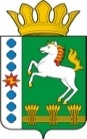 КОНТРОЛЬНО-СЧЕТНЫЙ ОРГАН ШАРЫПОВСКОГО РАЙОНАКрасноярского краяЗаключениена проект Постановления администрации Шарыповского района «О внесении изменений в Постановление администрации Шарыповского района от 30.10.2019 № 482-п «Об утверждении муниципальной программы Шарыповского района «Развитие сельского хозяйства» (в ред. от 07.08.2020 №  370-п)  29 декабря 2020 года 								№ 151Настоящее экспертное заключение подготовлено Контрольно – счетным органом Шарыповского района на основании ст. 157 Бюджетного  кодекса Российской Федерации, ст. 9 Федерального закона от 07.02.2011 № 6-ФЗ «Об общих принципах организации и деятельности контрольно – счетных органов субъектов Российской Федерации и муниципальных образований», ст. 15 Решения Шарыповского районного Совета депутатов от 20.09.2012 № 31/289р «О внесении изменений и дополнений в Решение Шарыповского районного Совета депутатов от 21.06.2012 № 28/272р «О создании Контрольно – счетного органа Шарыповского района» (в ред. от 20.03.2014 № 46/536р, от 25.09.2014 № 51/573р, от 26.02.2015 № 56/671р, от 09.11.2017 № 19/197р) и в соответствии со стандартом организации деятельности Контрольно-счетного органа Шарыповского района СОД 2 «Организация, проведение и оформление результатов финансово-экономической экспертизы проектов Решений Шарыповского районного Совета депутатов и нормативно-правовых актов по бюджетно-финансовым вопросам и вопросам использования муниципального имущества и проектов муниципальных программ» утвержденного приказом Контрольно-счетного органа Шарыповского района от 16.12.2013 № 29.Представленный на экспертизу проект Постановления администрации Шарыповского района «О внесении изменений в постановление администрации Шарыповского района от 30.10.2019 № 482-п «Об утверждении муниципальной программы Шарыповского района «Развитие сельского хозяйства» (в ред. от 07.08.2020 № 370-п) направлен в Контрольно – счетный орган Шарыповского района 29 декабря 2020 года, разработчиком данного проекта Постановления является отдел сельского хозяйства администрации Шарыповского района. Основанием для разработки муниципальной программы являются:- статья 179 Бюджетного кодекса Российской Федерации;- постановление администрации Шарыповского района от 30.07.2013 № 540-п «Об утверждении Порядка принятия решений о разработке муниципальных программ Шарыповского района, их формировании и реализации» (в ред. от 29.06.2015 № 407-п, от 05.12.2016 № 535-п);- распоряжение администрации Шарыповского района от 02.08.2013  № 258-р «Об утверждении перечня муниципальных программ Шарыповского района» (в ред. от 29.07.2014 № 293а-р, от 17.06.2016 № 235-р, от 01.08.2017 № 283-р, от 08.05.2018 № 171-р, от 26.07.2019 № 236-р).Ответственный исполнитель муниципальной программы администрация Шарыповского района.Мероприятие проведено 29 декабря 2020 года.В ходе подготовки заключения Контрольно – счетным органом Шарыповского района были проанализированы следующие материалы:- проект Постановления администрации Шарыповского района «Об утверждении муниципальной программы Шарыповского района «Развитие сельского хозяйства» (в ред. от 07.08.2020 № 370-п);-  паспорт муниципальной программы Шарыповского района «Развитие сельского хозяйства».Подпрограммы муниципальной программы:Обеспечение доступным жильем граждан, молодых семей и молодых специалистов в сельской местности.Обеспечение реализации муниципальной программы и прочие мероприятия.Цель муниципальной программы – развитие сельских территорий, рост занятости и уровня жизни сельского населения.Достижение цели программы осуществляется путем решения следующих задач:Улучшение жилищных условий граждан, молодых семей и молодых специалистов, работающих в организациях агропромышленного комплекса или социальной сферы в сельской местности.Обеспечение эффективного, ответственного и прозрачного управления финансовыми ресурсами в рамках выполнения установленных функций и полномочий, повышение эффективности использования бюджетных средств и поддержка малых форм хозяйствования на селе.Период действия программы 2020-2030 годы.Муниципальная программа определяет цели, задачи и направления развития сельского хозяйства, финансовое обеспечение и механизмы реализации предусмотренных мероприятий муниципальной программы и показатели их результативности.Рассмотрев представленные материалы к проекту Постановления муниципальной программы Шарыповского района «Развитие сельского хозяйства»  установлено следующее. В соответствии с проектом паспорта Программы происходит изменение по строке (пункту) «Ресурсное обеспечение муниципальной программы» после внесения изменений строка  будет читаться:Уменьшение бюджетных ассигнований по муниципальной программе в сумме 1 466 425,96 руб. (8,36%), в том числе:- за счет средств краевого бюджета уменьшение в сумме 1 799 400,00 руб. (0,69%);- за счет средств бюджета поселения уменьшение в сумме 1 377 825,96 руб. (100,00%).В подпрограмме «Обеспечение доступным жильем граждан, молодых семей и молодых специалистов в сельской местности» вносятся изменения по строке «Информация по ресурсному обеспечению подпрограммы, в том числе в разбивке по всем источникам финансирования на очередной финансовый год и плановый период». После внесения изменений строка будет читаться:Уменьшение бюджетных ассигнований по подпрограмме «Обеспечение доступным жильем граждан, молодых семей и молодых специалистов в сельской местности» за счет средств бюджета поселения в сумме 1 377 825,96 руб. (100,00%) по новому мероприятию 1.1 «Выполнение отдельных переданных полномочий на строительство (приобретение) жилья в сельской местности» в связи с отсутствием финансирования из краевого бюджета.Изменена нумерация с мероприятия 1.2. на мероприятие 1.1. «Строительство жилищного помещения (жилого дома), предоставляемого гражданам Российской Федерации, проживающим на сельских территориях, по договору найма жилого помещения» в связи с неисполнением мероприятия 1.1 «Выполнение отдельных переданных полномочий на строительство (приобретение) жилья в сельской местности».В подпрограмме «Обеспечение реализации муниципальной программы и прочие мероприятия» вносятся изменения по строке «Информация по ресурсному обеспечению подпрограммы, в том числе в разбивке по всем источникам финансирования на очередной финансовый год и плановый период». После внесения изменений строка будет читаться:По подпрограмме «Обеспечение реализации муниципальной программы и прочие мероприятия» уменьшение бюджетных ассигнований в сумме 88 600,00 руб. (0,69%), в том числе:увеличение в сумме 29 300,00 руб. по мероприятию 1.1 «Выполнение отдельных переданных государственных полномочий по решению вопросов поддержки сельскохозяйственного производства» на повышение оплаты труда работников бюджетной сферы с 01 октября 2020 года на 3%;уменьшение в сумме 29 500,00 руб. по мероприятию 1.1 «Выполнение отдельных переданных государственных полномочий по решению вопросов поддержки сельскохозяйственного производства» в связи с экономией сложившейся по результатам проведенных торгов;уменьшение в сумме 88 400,00 руб. по мероприятию 1.2 «Субсидии гражданам, ведущим личное подсобное хозяйство на территории края, на возмещение части затрат на уплату процентов по кредитам, полученным на срок до 5 лет» в связи с отсутствием получателей.Проект Постановления разработан и составлен в соответствии с бюджетным законодательством и нормативно правовыми актами.При проверке правильности планирования и составления проекта Постановления нарушений не установлено.На основании выше изложенного Контрольно – счетный орган Шарыповского района предлагает администрации Шарыповского района принять проект Постановления администрации Шарыповского района «О внесении изменений в постановление администрации Шарыповского района от 30.10.2019 № 482-п «Об утверждении муниципальной программы Шарыповского района «Развитие сельского хозяйства» (в ред. от 07.08.2020 № 370-п).ПредседательКонтрольно – счетного органа							Г.В. СавчукАудиторКонтрольно – счетного органа							И.В. ШмидтРесурсное обеспечение муниципальной программыПредыдущая редакцияПредлагаемая редакция (проект Постановления)Ресурсное обеспечение муниципальной программыОбщий объем ассигнований на реализацию программы  составляет 17 542 883,11  руб., в том числе:за счет средств краевого  бюджета 12 866 200,00  руб., из них:2020 год – 4 212 400,00 руб.;2021 год – 4 326 900,00 руб.;2022 год – 4 326 900,00 руб.за счет средств районного бюджета 3 298 857,15 руб., из них:2020 год – 0,00 руб.;2021 год – 3 298 857,15 руб.;2022 год – 0,00 руб.за счет средств бюджетов поселений 1 377 825,96 руб., из них:2020 год – 1 377 825,96 руб.;2021 год – 0,00 руб.;2022 год – 0,00 руб.Общий объем ассигнований на реализацию программы  составляет 16 076 457,15  руб., в том числе:за счет средств краевого  бюджета 12 777 600,00  руб., из них:2020 год – 4 123 800,00 руб.;2021 год – 4 326 900,00 руб.;2022 год – 4 326 900,00 руб.за счет средств районного бюджета 3 298 857,15 руб., из них:2020 год – 0,00 руб.;2021 год – 3 298 857,15 руб.;2022 год – 0,00 руб.за счет средств бюджетов поселений 0,00 руб., из них:2020 год – 0,00 руб.;2021 год – 0,00 руб.;2022 год – 0,00 руб.Информация по ресурсному обеспечению подпрограммы, в том числе в разбивке по всем источникам финансирования на очередной финансовый год и плановый периодПредыдущая редакцияПредлагаемая редакция (проект Постановления)Информация по ресурсному обеспечению подпрограммы, в том числе в разбивке по всем источникам финансирования на очередной финансовый год и плановый периодОбщий объем бюджетных ассигнований на реализацию подпрограммы  составляет 4 676 683,11 руб., из них:за счет средств районного бюджета  3 298 857,15 руб.,  в том числе:2020 год – 0,00 руб.;2021 год – 3 298 857,15 руб.;2022 год – 0,00 руб.за счет средств бюджетов поселений 1 377 825,96 руб., из них:2020 год – 1 377 825,96 руб.;2021 год – 0,00 руб.;2022 год – 0,00 руб.Общий объем бюджетных ассигнований на реализацию подпрограммы  составляет 3 298 857,15 руб., из них:за счет средств районного бюджета  3 298 857,15 руб.,  в том числе:2020 год – 0,00 руб.;2021 год – 3 298 857,15 руб.;2022 год – 0,00 руб.за счет средств бюджетов поселений 0,00 руб., из них:2020 год – 0,00 руб.;2021 год – 0,00 руб.;2022 год – 0,00 руб.Информация по ресурсному обеспечению подпрограммы, в том числе в разбивке по всем источникам финансирования на очередной финансовый год и плановый периодПредыдущая редакцияПредлагаемая редакция (проект Постановления)Информация по ресурсному обеспечению подпрограммы, в том числе в разбивке по всем источникам финансирования на очередной финансовый год и плановый периодОбщий объем бюджетных ассигнований на реализацию подпрограммы  составляет 12 866 200,00 руб., из них:за счет средств краевого бюджета  12 866 200,00 руб.,  в том числе:2020 год – 4 212 400,00 руб.;2021 год – 4 326 900,00 руб.;2022 год – 4 326 900,00 руб.Общий объем бюджетных ассигнований на реализацию подпрограммы  составляет 12 777 600,00 руб., из них:за счет средств краевого бюджета  12 777 600,00 руб.,  в том числе:2020 год – 4 123 800,00 руб.;2021 год – 4 326 900,00 руб.;2022 год – 4 326 900,00 руб.